Дополнительные документы и сведения:Доступ на участок:Доступ на земельный участок свободен. Осмотр земельного участка может осуществляться в любое время, присутствие представителя организатора аукциона не требуется.Обременения земельного участка/ ограничения прав на земельный участок:- охранная зона подземных кабельных линий электропередачи;- охранная зона канализационных сетей;- охранная зона сетей связи и сооружений связи.Особые условия:В договор на размещение НТО включить следующие особые условия: нет.1. Дополнить пункт 3.2.22-1 Договора условием следующего содержания: «(исключить размещение НТО в охранной зоне канализационных сетей и электросетевых объектов)».Схема границ земельного участкапо адресу: Санкт-Петербург, пр. Энтузиастов, д. 53/38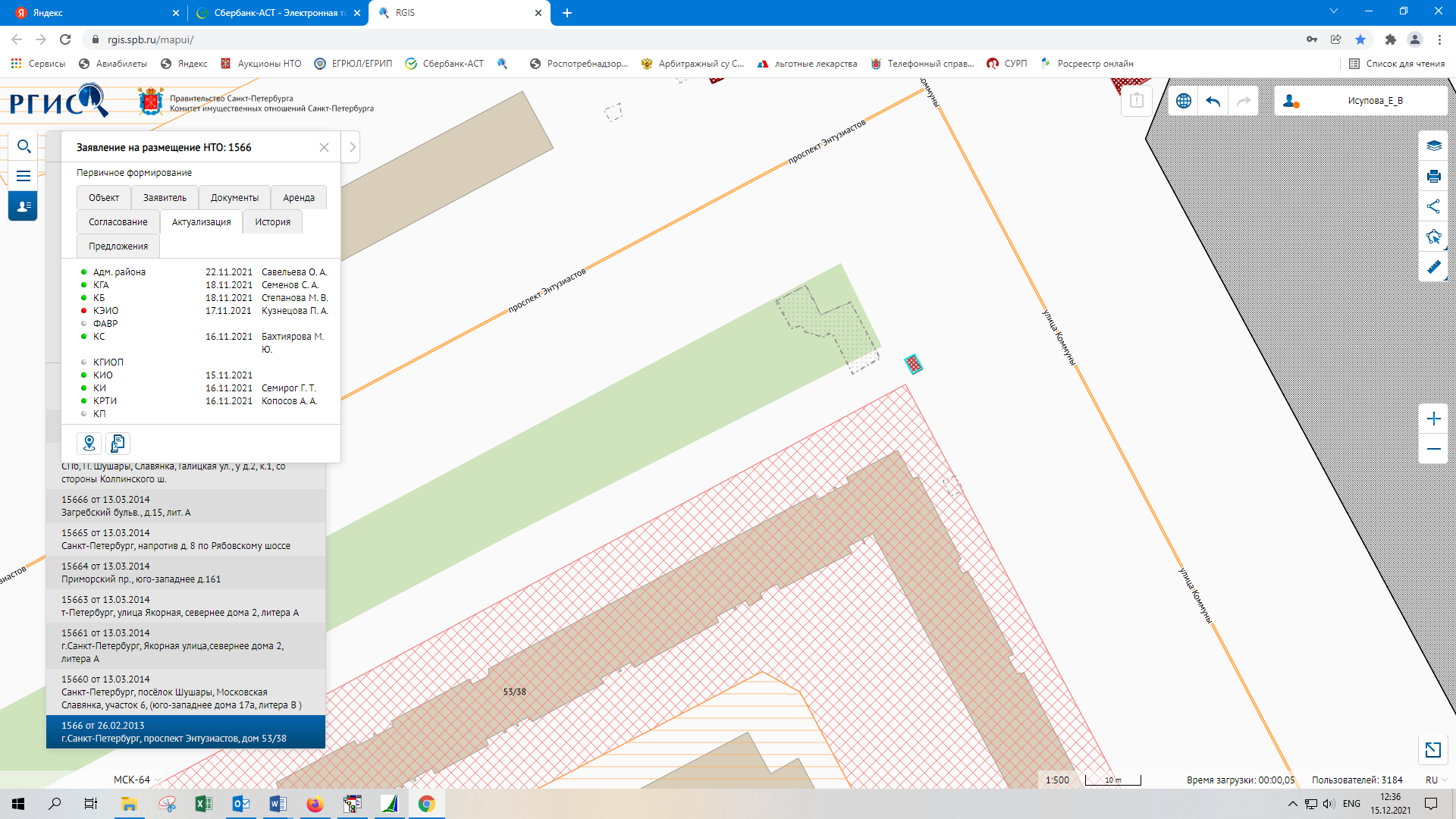 